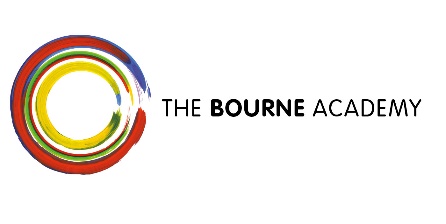 30 September 2022Dear Parent/Carer,Wave 105 are currently running a competition with BCP for schools and workplaces to encourage active commuting this Autumn, with a prize of £500.The idea is to think twice before reaching for the car keys for small journeys, and instead to walk or cycle or scoot, or...whatever! The prize is £500 for the winning school or workplace to invest in staying active in anyway you want. Whether that be new equipment, sports kits, a table tennis table - anything that will help you keep active. To enter, please upload a selfie demonstrating you are an ‘active commute’ to the Wave 105 website, and the most engaging, fun, and creative picture will be shortlisted.Entries are limited to one per person and the deadline is 16th October 2022. Here’s the link to enter, and all the information you need - https://planetradio.co.uk/wave-105/competitions/win/win-pound500-for-your-school-or-workplace-to-stay-active-this-autumn/ Wave 105 will  be giving shout outs on the radio to schools that enter. Please see the below link for further information.  https://www.facebook.com/Wave105/posts/pfbid02pr3wDDqBwgX31mhKxP5Ni5Y4zipjETfGAVuvY864DBYS8nsc5Q225wcGP2u4Q244l Kind RegardsThe Borne Academy. 